КлассДомашнее заданиеЭлектронная почта6 ГВыполнить №1033,1034,1038(прислать). Напоминаю правило из 5 класса. Выучить правило наизусть, проговаривайте правило при решении каждого примера.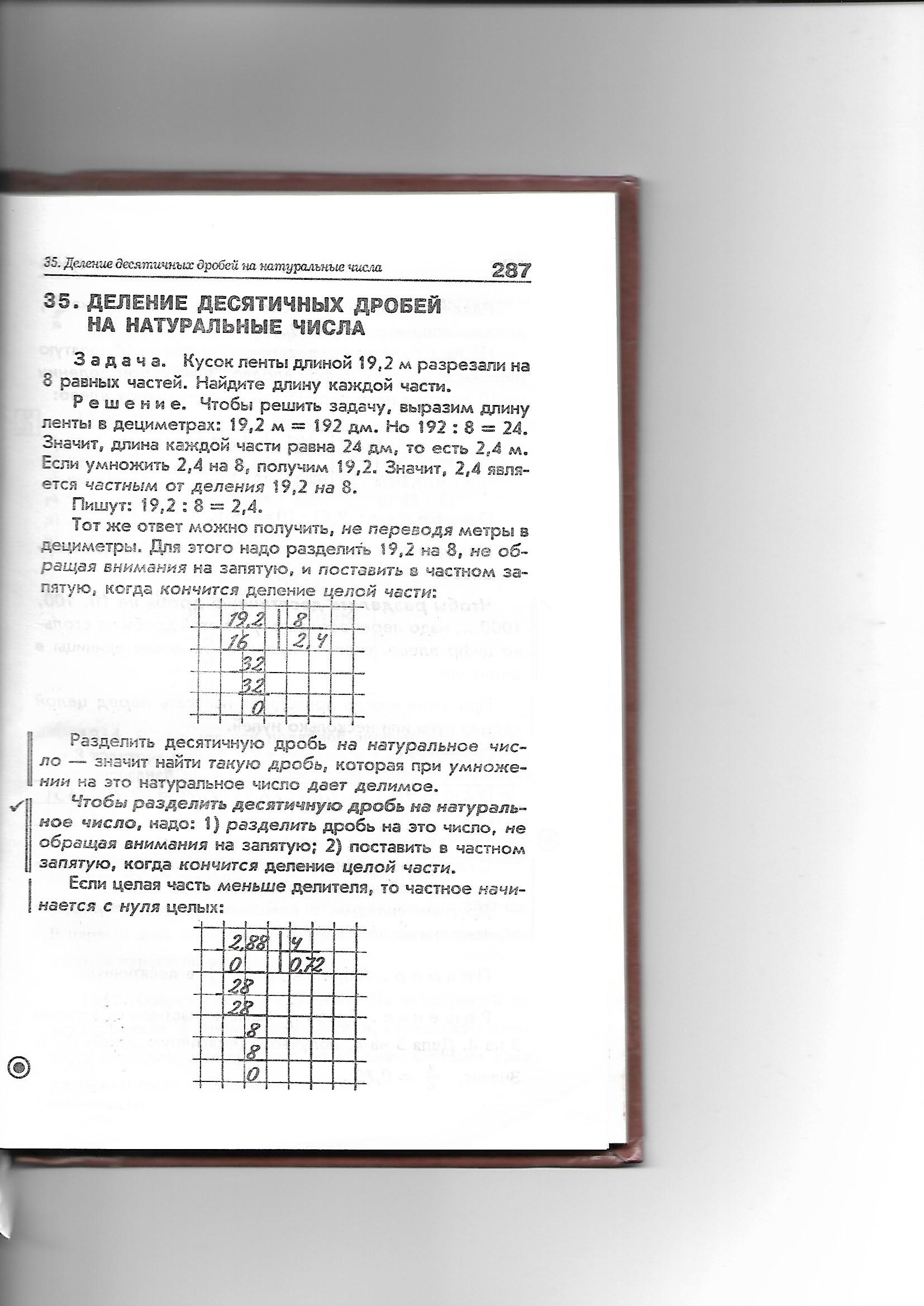 Деление десятичных дробей записываем в столбик. Образец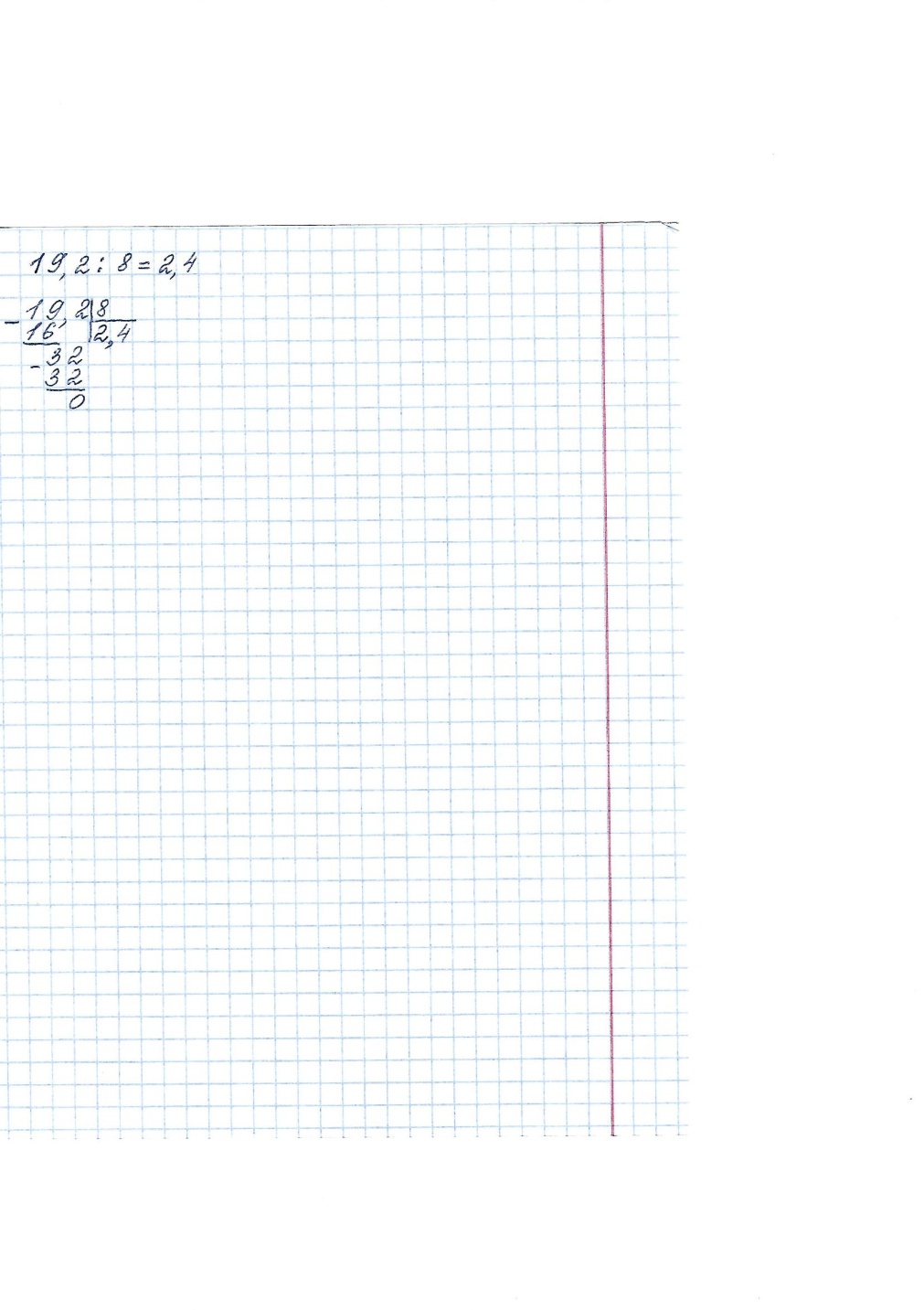 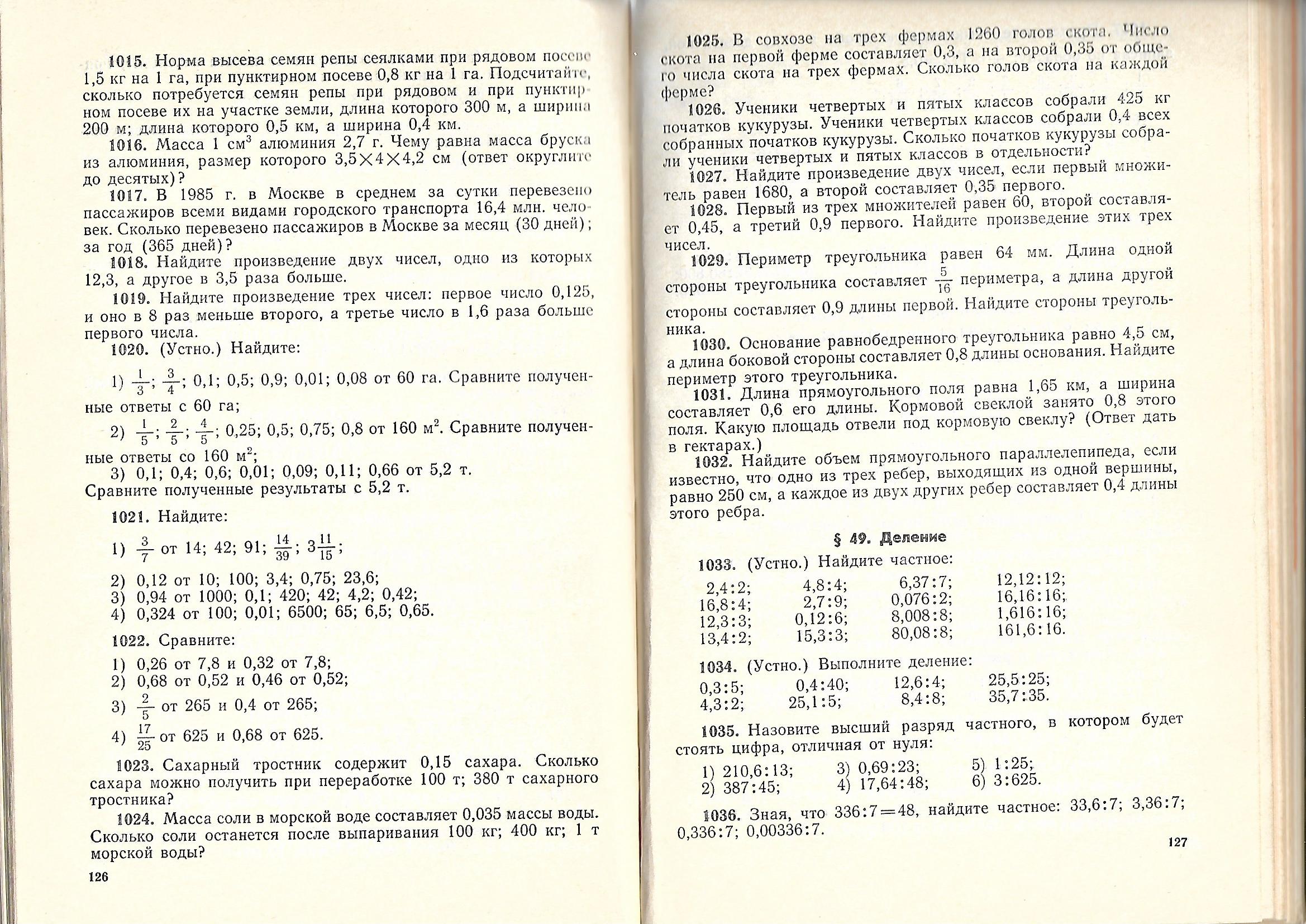 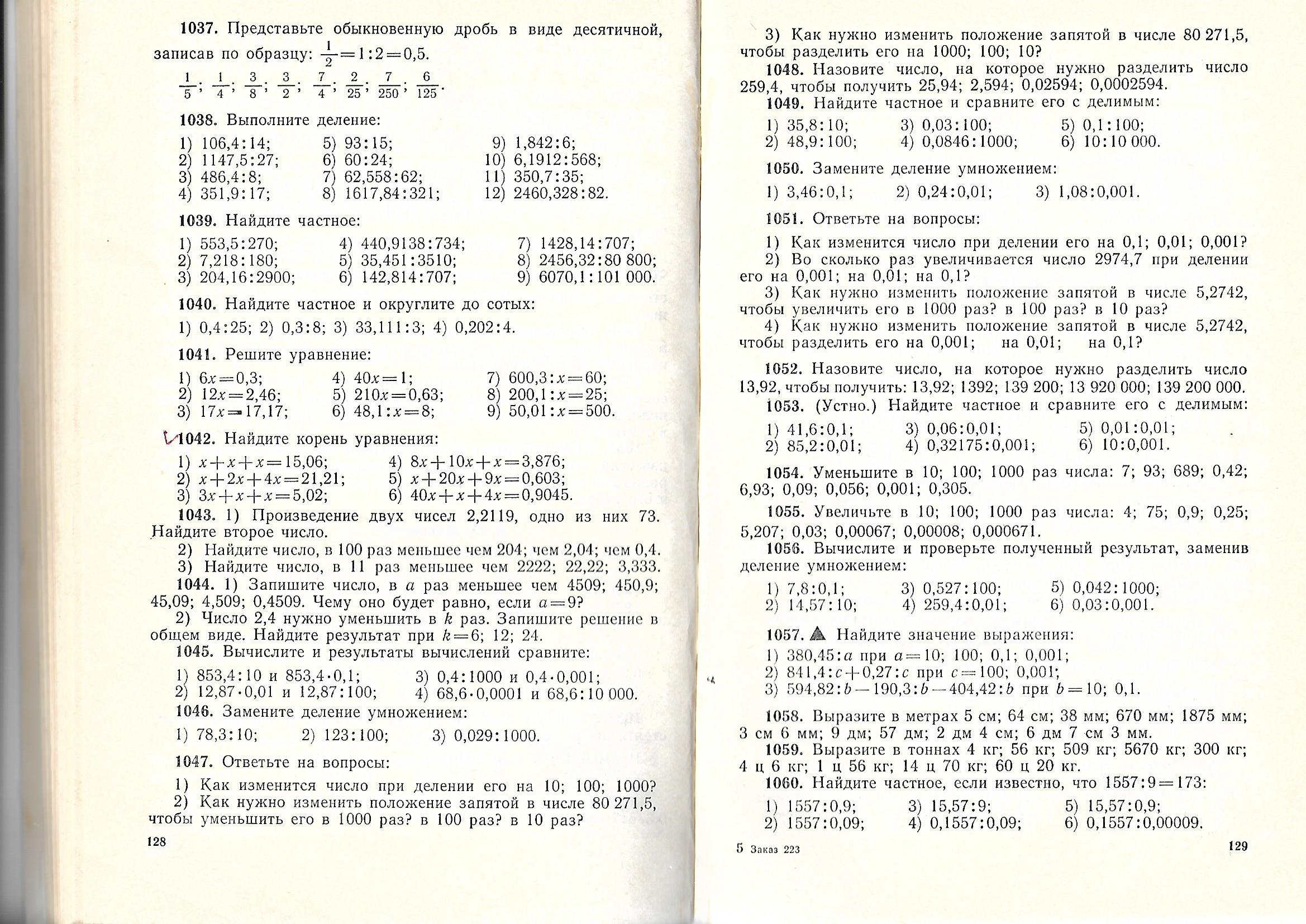 ira.korocharova@mail.ru5 А,5Б, 5ЕВыучить правила, проговаривайте правило при решении каждого примера.  Выполнить №899,№925  по образцу и прислать всем. Смотрите уроки по ссылкам https://vk.com/wall71438326_104https://vk.com/wall71438326_105Образец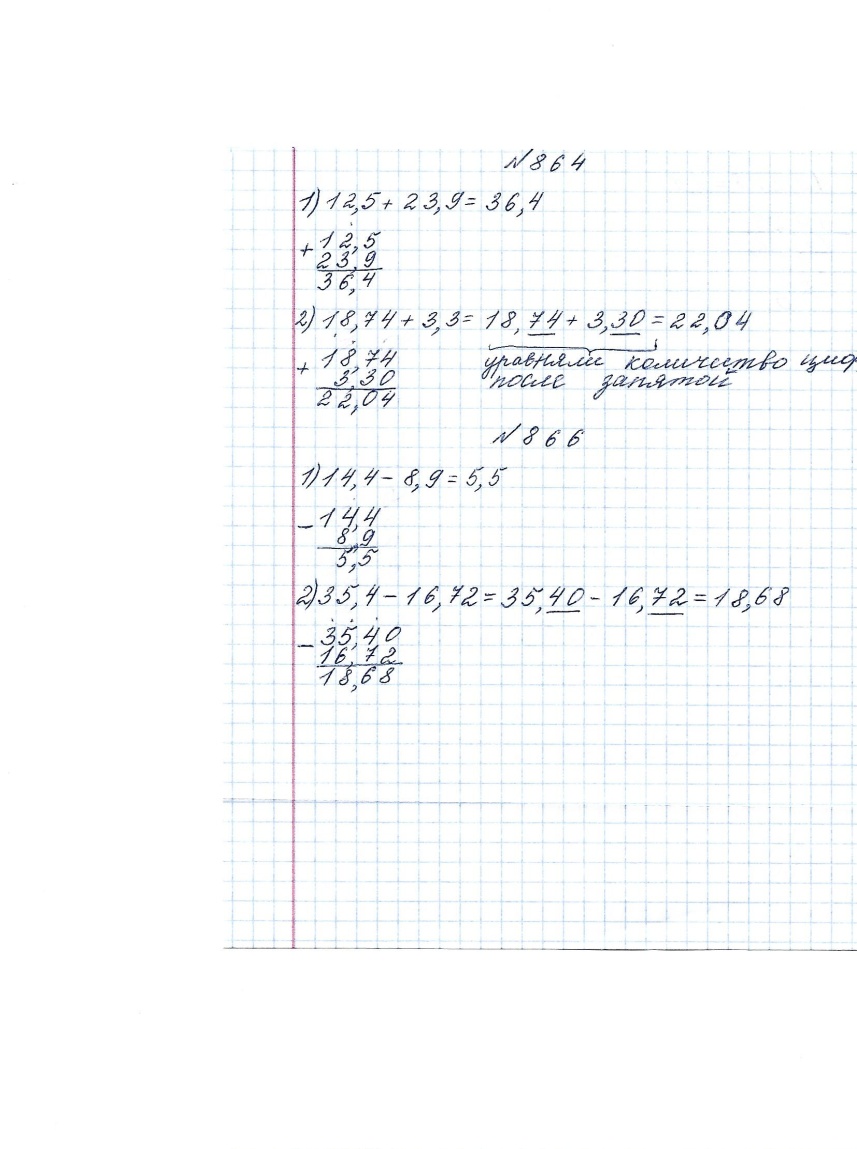 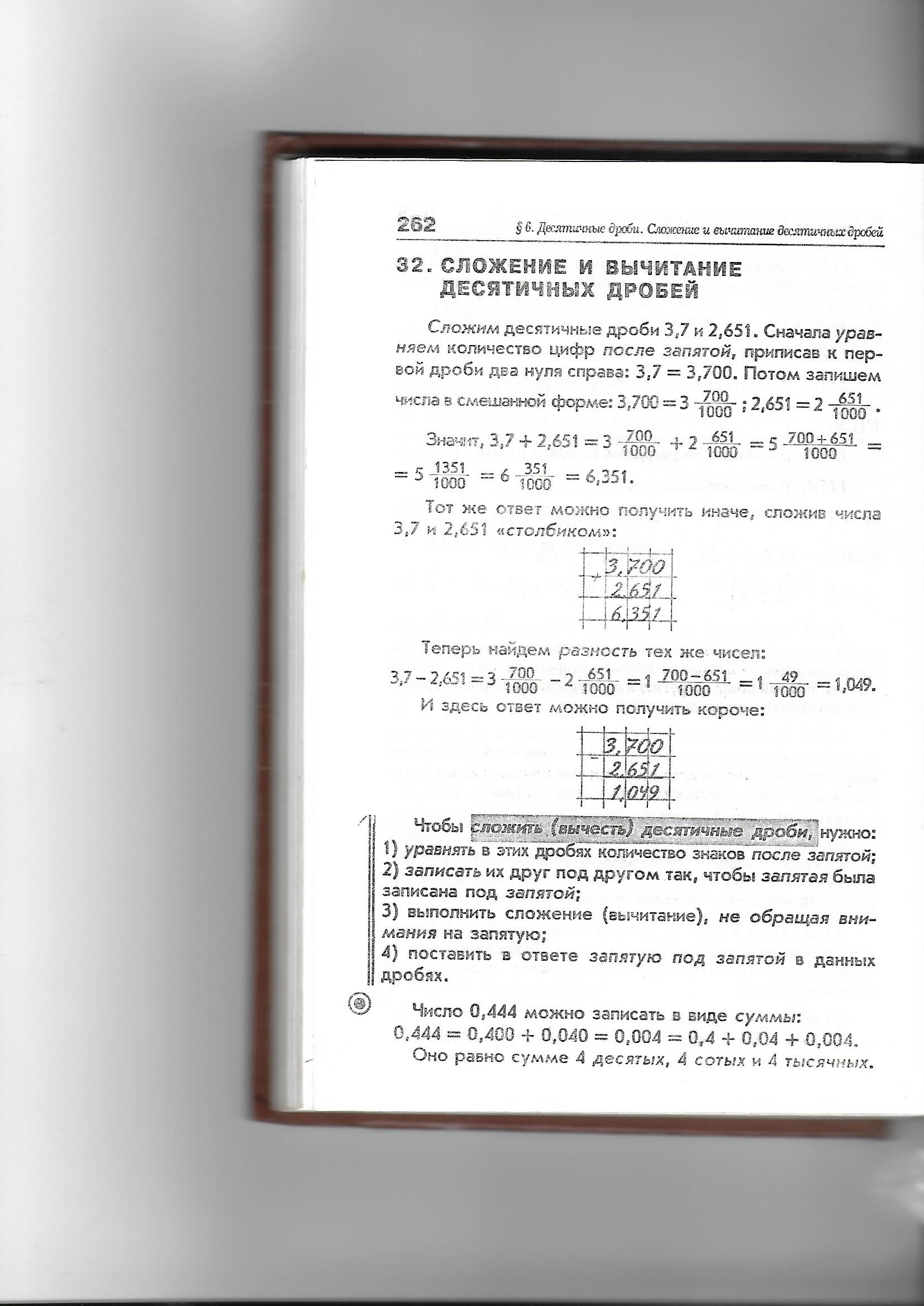 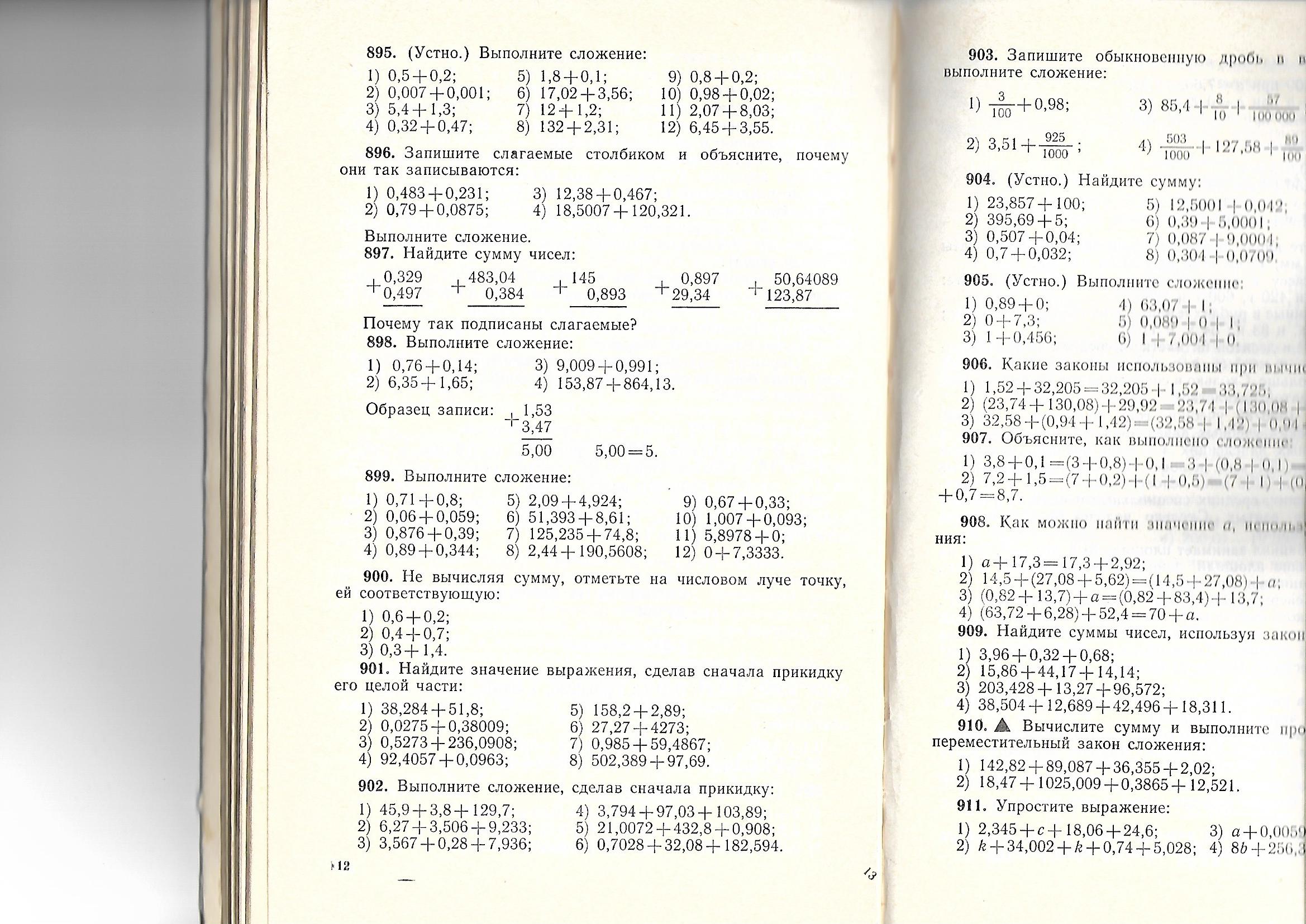 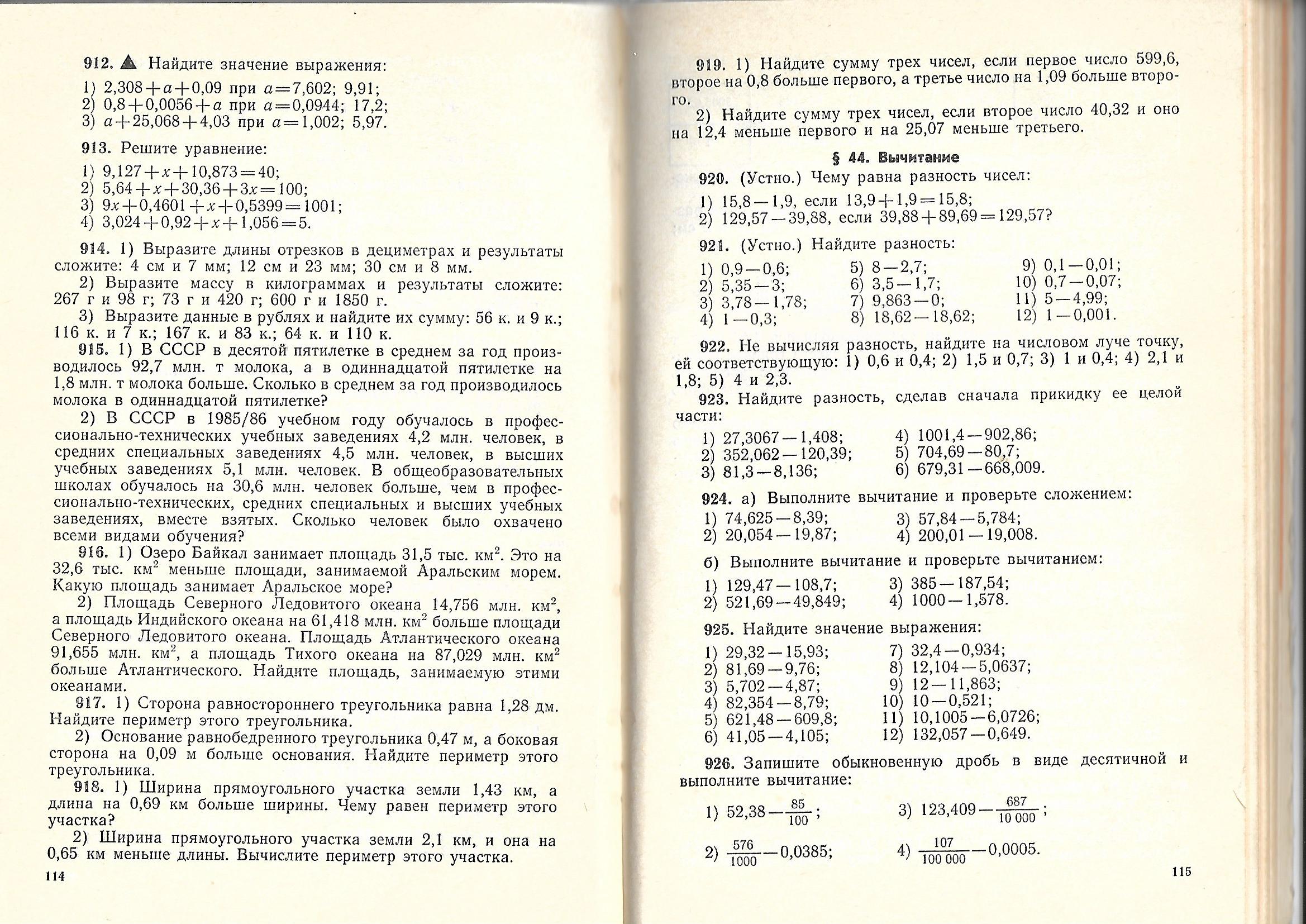         Если есть вопросы, пишите.ira.korocharova@mail.ru